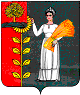 РОССИЙСКАЯ  ФЕДЕРАЦИЯСОВЕТ ДЕПУТАТОВ СЕЛЬСКОГО ПОСЕЛЕНИЯ ПУШКИНСКИЙ СЕЛЬСОВЕТ ДОБРИНСКОГО МУНИЦИПАЛЬНОГО РАЙОНАЛИПЕЦКОЙ ОБЛАСТИ62-я сессия IV-созываР Е Ш Е Н И Е08.08.2013г.                             с.Пушкино                             № 167- рсОб утверждении Программысоциально – экономического развития сельского поселенияПушкинский сельсовет на 2013-2017 годы.           Руководствуясь Федеральным законом от 06.10.2003г.  № 131-ФЗ «Об общих принципах организации местного самоуправления в Российской Федерации», в соответствии с ст. 11, 20  Устава сельского поселения, учитывая решение  постоянных комиссий, Совет депутатов сельского поселения Пушкинский сельсовет РЕШИЛ:        1. Утвердить «Программу социально – экономического развития сельского поселения Пушкинский сельсовет на 2013-2017 годы».  2.  Направить указанный нормативный правовой акт главе сельского     поселения для подписания и официального обнародования. Настоящее решение вступает в силу со дня его официального обнародованияПредседатель Совета депутатов  сельского поселения Пушкинский сельсовет                                                           Н.Г. Демихова               ПРОГРАММА СОЦИАЛЬНО-ЭКОНОМИЧЕСКОГО РАЗВИТИЯ СЕЛЬСКОГО ПОСЕЛЕНИЯ ПУШКИНСКИЙ СЕЛЬСОВЕТ ДОБРИНСКОГО МУНИЦИПАЛЬНОГО РАЙОНА ЛИПЕЦКОЙ ОБЛАСТИ  НА 2013-2017 ГОДЫI. ПАСПОРТ ПРОГРАММЫ СОЦИАЛЬНО-ЭКОНОМИЧЕСКОГО РАЗВИТИЯ СЕЛЬСКОГО ПОСЕЛЕНИЯ ПУШКИНСКИЙ СЕЛЬСОВЕТ ДОБРИНСКОГО МУНИЦИПАЛЬНОГО РАЙОНА  ЛИПЕЦКОЙ ОБЛАСТИ НА 2013-2017 ГОДЫ.II. ОБЩИЕ ПОЛОЖЕНИЯ ПРОГРАММЫ.1. Введение.Программа социально-экономического развития сельского поселения Пушкинский сельсовет Добринского муниципального района на 2013–2017 годы  определяет цели и задачи развития на среднесрочную перспективу, основные мероприятия и результаты, которые необходимо достичь для реализации целей Стратегии социально-экономического развития сельского поселения Пушкинский сельсовет на период до 2020 года, утвержденной решением сессии Совета депутатов сельского поселения Пушкинский сельсовет от 27.07.2009 г. № 145-рс «Стратегия социально-экономического развития Добринского муниципального района  на период до 2020 года» (с учётом изменений). Программа учитывает цели, задачи и основные направления социально-экономической политики  Липецкой области  на среднесрочную перспективу, прогнозы развития  Липецкой области и сельского поселения Пушкинский сельсовет Добринского муниципального района и разработана на основе анализа сложившейся в сельском поселении социально-экономической ситуации, основных проблем и предпосылок для их решения.Программа представляет собой комплекс социально-экономических, организационных и других мероприятий, обеспечивающих эффективное решение задач в экономике и социальной сфере сельского поселения Пушкинский сельсовет Добринского муниципального района (далее – сельского поселения).Механизмы реализации Программы основаны на согласованности  участников социально-экономических процессов: органов местного самоуправления, хозяйствующих субъектов, а также населения сельского поселения. 2. Оценка действующих мер по улучшению социально-экономического положения  сельского поселения.2.1. Областные целевые программы.	Участие сельского поселения в 2013-2017гг.  в областных целевых программах позволит привлекать  финансовые ресурсы из областного бюджета и объединять усилия органов государственной власти области,  органов местного самоуправления поселения и частного сектора экономики для решения проблем социально-экономического развития.2.2. Целевые программы сельского поселения.Целевые программы сельского поселения представляют собой комплекс мероприятий, увязанных по задачам, ресурсам, исполнителям, срокам и обеспечивающих эффективное решение проблем социально-экономического развития поселения.Реализация  целевых программ сельского поселения позволяет концентрировать ресурсы для достижения поставленных целей и задач.Проекты целевых программ сельского поселения и внесение изменений в них разрабатываются в соответствии с постановлением администрации сельского поселения Пушкинский сельсовет Добринского муниципального района № 22а от 30.08.2008г «О порядке разработки, утверждения и реализации поселенческих целевых программ».Регулярно проводится оценка эффективности реализации  целевых программ сельского поселения бальным методом на основе полученных оценок по комплексным критериям с учётом их весовых коэффициентов и с учётом достижения запланированных и фактических индикаторов целей, показателей задач, выполнения мероприятий, освоения средств бюджета поселения и достижения показателей экономической эффективности.3. Сдерживающие факторы социально-экономического развития поселения.Наряду с достигнутыми положительными результатами существует ряд  факторов, сдерживающих  дальнейшее социально-экономическое развитие поселения. К основным из них можно отнести:Социальные:	-  превышение уровня смертности над уровнем  рождаемости, приводящее к снижению численности населения;	- сокращение численности трудовых ресурсов,  дефицит высокопрофессиональных кадров;- ухудшение состояния здоровья населения, высокий уровень заболеваемости во всех возрастных категориях;-  рост социальнозначимых заболеваний (алкоголизма, злокачественных новообразований);- увеличивающаяся дифференциация населения по уровню доходов на территории сельского поселения;-резкая дифференциация заработной платы по отраслям экономики;- невысокие темпы жилищного строительства;- высокий износ системы водоснабжения;- низкая материально-техническая база  учреждения культуры.Экономические и инфраструктурные:	- низкая инвестиционная активность сельскохозяйственных предприятий;		- недостаточный уровень конкурентоспособности агропромышленного комплекса в условиях членства в ВТО;- недостаток финансовых возможностей для проведения модернизации предприятий сельского хозяйства, перерабатывающей промышленности с применением инновационных технологий; - недостаточное развитие малого и среднего бизнеса;- недостаточное развитие кооперации в сфере производства и реализации сельскохозяйственной  продукции;- ограниченная доступность финансовых ресурсов, обусловленная сложностью получения заемного финансирования, для субъектов предпринимательской деятельности (высокие % ставки в банках - до 20 %).Ш. Основные цели и задачи Программы.1. Основные цели Программы.Программа является инструментом реализации Стратегии развития сельского поселения Пушкинский сельсовет Добринского муниципального района  на период до 2020 года. Основные цели Программы увязаны со стратегическими целями, что даёт возможность   сконцентрировать  усилия по реализации двух ключевых документов общей системы планирования.Реализация Программы будет способствовать повышению конкурентоспособности экономики  поселения за счет улучшения  инвестиционного климата,  совершенствования механизмов управления и создания благоприятных условий проживания.Основные цели данной Программы представляют собой наиболее значимые цели деятельности  органов местного самоуправления, сформулированные с учетом имеющихся проблем и определенных стратегических приоритетов развития экономики.Основными целями Программы являются:1. Повышение  качества жизни и благосостояния населения, формирование здорового образа жизни. 2. Улучшение демографической ситуации в поселении.3. Создание сбалансированной и конкурентоспособной экономики. 4.Улучшение качества муниципального управления, повышение его эффективности.2. Основные задачи Программы.2.1. Задачи, направленные на достижение цели 1.Достижение  цели 1  предполагается путем решения следующих задач:1. Повышение уровня и качества жизни граждан, нуждающихся в социальной поддержке.2. Повышение качества и доступности медицинской помощи, лекарственного обеспечения населения.  3. Формирование здорового образа жизни населения района, развитие физической культуры и спорта.4. Повышение доступности  и качества образования.5. Развитие социальной инфраструктуры, приобщение населения к культурным ценностям и расширение доступа участия в культурной жизни района.6. Обеспечение занятости населения в т.ч. через развитие коллективных форм хозяйствования (народных предприятий, кооперативов).7.Обеспечение населения социальной инфраструктурой, услугами ЖКХ 8. Обеспечение безопасности условий жизни населения, охраны труда.9. Улучшение социально-политического здоровья общества.10. Формирование гражданско-патриотической позиции молодёжи.2.2. Задачи, направленные на достижение цели 2.Достижение  цели 2  предполагается путем решения следующих задач:1. Обеспечение проведения эффективной демографической политики, включая стимулирование рождаемости.2.3.Задачи, направленные на достижение цели 3.Достижение  цели 3 предполагается путем решения следующих задач:1. Повышение уровня конкурентоспособности предприятий и организаций, создание условий для повышения уровня инновационного развития предприятий и организаций.2. Устойчивое развитие агропромышленного комплекса, повышение его  конкурентоспособности и доступность социально значимых товаров.4. Создание благоприятных условий для развития малого и среднего предпринимательства.5. Обеспечение высокой инвестиционной привлекательности поселения.2.4. Задачи, направленные на достижение цели 4.Достижение  цели 4 предполагается путем решения следующих задач:Обеспечение системы эффективного муниципального управления.Внедрение программно - целевого бюджетирования.3.Повышение результативности стратегического планирования социально-экономического развития сельского поселения.4.Повышение эффективности управления муниципальным имуществом и земельными ресурсами.5.Повышение бюджетного потенциала поселения за счёт роста собственной доходной базы консолидированного бюджета и эффективного осуществления бюджетных расходов. 6. Повышение эффективности деятельности исполнительной власти  поселенияIV. Основные направления и перспективы развития социальной сферы  поселения  на среднесрочный период.1. Социальная защита населения1.1. Краткая характеристика проблем в сфере социальной   защиты населения. В поселении действует система социального обслуживания населения, позволяющая обеспечивать всеобщую доступность и качество основных социальных услуг.  Однако в сфере социальной поддержки населения остается нерешенным ряд проблем, среди которых:- отсутствие притока молодых квалифицированных кадров в систему;- недостаточно высокий уровень жизнеобеспечения детей-инвалидов по их социализации и интеграции в общество; - отсутствие единого информационного взаимодействия между органами государственной власти, органами местного самоуправления, организациями и заявителями с целью упрощения сбора документов для назначения социальных выплат.1.2. Цель и задачи в сфере социальной  защиты населения.Основная цель в сфере социальной  защиты населения – повышение уровня и качества жизни граждан, нуждающихся в социальной поддержке. Достижение поставленной цели будет осуществляться посредством решения следующих задач:	- обеспечение гарантий и усиление адресности социальной поддержки населения;- развитие системы социального обслуживания, обеспечивающей доступность качественных социальных услуг для населения, внедрение платных услуг в широком ассортименте;- уменьшение бедности среди детей и подростков;- повышение эффективности социальной защиты и социального обслуживания граждан, в первую очередь, пожилых людей и инвалидов;- создание более доступной среды обитания для инвалидов.1.3. Мероприятия по решению проблем в сфере социальной защиты населения.Для успешного решения поставленных задач предполагается реализация мероприятий, направленных на:- дальнейшее развитие социального обслуживания на дому; - повышение качества и расширение спектра предоставляемых социальных услуг для граждан пожилого возраста, инвалидов, многодетных семей;- социально-реабилитационную работу с детьми, находящимися в трудной жизненной ситуации;- расширение мер жизнеобеспечения детей-инвалидов по социализации и интеграции в общество;- дальнейшее развитие и совершенствование формы устройства детей, оставшихся без попечения родителей в приёмную семью;- реализация мер социальной поддержки населения, повышение их адресности.1.4. Ожидаемые конечные результаты.     	         К концу 2017 года предполагается достичь следующих результатов:	-удельный вес граждан, пользующихся мерами социальной поддержки, от общей численности населения поселения  довести до  10%.- уменьшить удельный вес граждан, находящихся за чертой бедности; 2. Демография2.1. Краткая характеристика проблем в сфере  демографии.В 2012 году  количество умерших увеличилось с 17 -  в 2011 году до 27, рождаемость  осталась на уровне 2011 года и составила 15 человек.Вместе с тем, в сфере демографического развития остаются нерешенными следующие проблемы: - превышение уровня смертности над уровнем рождаемости, что приводит к естественной убыли населения;- низкая продолжительность жизни населения, обусловленная, в основном, высокой смертностью граждан трудоспособного возраста;- миграционный процесс остаётся отрицательным;- распространенность алкоголизма, табакокурения.2.2. Цель и задачи в сфере демографии.Основной целью демографической политики в поселении является улучшение демографической ситуации.Достижение цели предполагается за счет решения следующих задач:- стимулирования рождаемости, прежде всего, вторых и последующих детей;- укрепления института семьи, возрождение и сохранение духовно-нравственных традиций семейных отношений;- снижения смертности за счет развития систем здравоохранения, физической культуры и спорта, формирования у населения приверженности к здоровому образу жизни;- оптимизации миграционных процессов в соответствии с потребностями демографического и социально-экономического развития района.2.3. Мероприятия по решению проблем в сфере демографии.Для решения поставленных задач предполагается реализация следующих мероприятий:- реализация и развитие системы мер социальной поддержки семей с детьми;- повышение доступности и качества оказания медицинской помощи женщинам в период беременности и родов, новорожденным детям; -  создание комплексной системы профилактики, ранней диагностики заболеваний с применением передовых технологий;- усиление профилактической работы по предупреждению алкоголизма, наркомании, табакокурения;- повышение информированности граждан через средства массовой информации о влиянии на здоровье негативных факторов и возможности их предупреждения, привлечения к занятиям физической культурой, спортом, организации отдыха и досуга;-  пропаганда семейных ценностей, духовно-нравственных традиций семейных отношений.2.4. Ожидаемые конечные результаты.В результате выполнения всех намеченных мероприятий к концу 2017 года предполагается:- увеличение рождаемости до 20 чел в год- снижение смертности населения до 19 человек в год        -сократить естественную убыль населения на 50%3. Здравоохранение.3.1. Краткая характеристика проблем в сфере здравоохранения.Несмотря на положительную динамику медико-демографических показателей,  в сфере здравоохранения имеется ряд проблем:  - недостаточная ориентация первичной медико-санитарной помощи на медицинскую профилактику и мотивирование населения к ведению здорового образа жизни;- значительный уровень потребления алкоголя, табака, низкая физическая активность, нарушение режима и структуры питания, недостаточный уровень гигиенического воспитания; - старение населения, ведущее к увеличению абсолютной численности и удельного веса лиц старше трудоспособного возраста,  нуждающихся  в ресурсоемких и дорогостоящих видах лечения;- недостаточный уровень оказания специализированной помощи в соответствии с современными стандартами и порядками оказания медицинской помощи;- неудовлетворенность населения в оказании высокотехнологичной медицинской помощи;3.2. Цель и задачи в сфере здравоохранения.Основной целью в сфере здравоохранения является повышение качества и доступности медицинской помощи, лекарственного обеспечения населения.Достижение поставленной цели будет осуществляться посредством решения следующих задач: - повышение эффективности функционирования системы здравоохранения; -  сохранение и укрепление общественного здоровья, предупреждение и борьба с социально значимыми заболеваниями; - улучшение состояния здоровья детей и матерей; - формирование у населения поселения приверженности к здоровому образу жизни;3.3. Мероприятия по решению проблем в сфере здравоохранения.В целях дальнейшего повышения качества оказания медицинской помощи и укрепления здоровья населения района необходимо проведение  мероприятий, направленных на: - совершенствование системы профилактики социально значимых заболеваний, предупреждение их развития, в том числе повышение информированности граждан о влиянии на здоровье негативных факторов;- создание условий для стойкой мотивации ведения здорового образа жизни, внедрение новых технологий профилактической работы по предупреждению алкоголизма, наркомании, табакокурения, расстройств поведения;- проведение дополнительной диспансеризации работающего населения;3.4. Ожидаемые конечные результаты.Успешная реализация мероприятий позволит к концу 2017 года:  - увеличить продолжительность  жизни до 73 лет; - повысить удовлетворенность населения медицинской помощью до 45%;-увеличить долю населения, охваченного профилактическими осмотрами до 90%;4.   Физическая культура и  спорт.4.1. Краткая характеристика проблем в сфере физической культуры и спорта.В последние годы наблюдается положительная тенденция увеличения числа граждан, занимающихся физической культурой и массовым спортом.   Однако имеется ряд проблем, сдерживающих развитие физической культуры и спорта, среди которых: Низкая обеспеченность спортивными сооружениями, отсутствие современных многофункциональных спортивных объектов.  Спортивные залы зачастую имеют нестандартные размеры, а имеющиеся спортивные объекты нуждаются в капитальном ремонте. Не позволяет привлечь к занятиям физической культурой и спортом большее число жителей и низкая обеспеченность детских образовательных учреждений спортивной направленности  спортивным инвентарем и оборудованием. 4.2. Цель и задачи в сфере физической культуры и спорта.Основной целью в сфере физической культуры и спорта является формирование здорового образа жизни населения, обеспечение развития спорта.Реализация поставленной цели предполагает решение следующих задач:- создание условий, обеспечивающих возможность для населения поселения вести здоровый образ жизни, систематически заниматься физической культурой и спортом; - привлечение населения к регулярным занятиям физической культурой и спортом, формирование у населения потребности в ведении активного здорового образа жизни.Основными задачами развития физической культуры и спорта являются:- развитие детско-юношеского спорта;- развитие физической культуры и спорта среди трудоспособного населения;- физическое воспитание и спорт граждан пожилого возраста и инвалидов;- создание спортивной инфраструктуры для развития массового спорта, как в образовательных учреждениях, так и по месту жительства;4.3. Мероприятия по решению проблем в сфере физической культуры и спорта.На достижение цели будет направлена реализация комплекса системных мероприятий:- строительство на территории сельского поселения хоккейной площадки, - привлечение инвестиций в сферу физической культуры и спорта;- оборудовать стационарные рекламные места для социальной рекламы по пропаганде спорта возле спортивных сооружений, учреждения начального образования.4.4. Ожидаемые конечные результаты.Реализация мероприятий  позволит к  концу 2017 года достичь  увеличения удельного веса населения, систематически занимающегося физической культурой и спортом, до 28%;5. Культура.5.1. Краткая характеристика проблем в сфере культуры.Несмотря на положительную динамику развития, в сфере культуры существует ряд  проблем:- низкий уровень материально-технической оснащенности учреждения культуры, в том числе специальным оборудованием; - невысокий уровень заработной платы в учреждении культуры;- низкий уровень образования кадров учреждения культуры;- недостаточно активное участие инвесторов и меценатов в поддержании отрасли культуры;- недостаток специалистов в области культурного менеджмента, маркетинга, рекламы.5.2. Цель и задачи в сфере культуры.Основной целью в сфере культуры является развитие социальной инфраструктуры, приобщение населения к культурным ценностям и расширение доступа участия в культурной жизни района.Для достижения цели  необходимо решение задач:- сохранение и развитие культурного потенциала поселения;- удовлетворение потребностей населения поселения в сфере культуры и искусства, повышение качества культурного продукта. 5.3. Мероприятия по решению проблем в сфере культуры.Достижению цели по развитию культуры в поселении  будут способствовать мероприятия, направленные на: - создание условий для развития творческой культурной сферы, поддержка перспективных творческих проектов в области самодеятельного искусства; - обеспечение равных возможностей доступа к культурным ценностям и информационным ресурсам для жителей поселения;- повышение качества услуг в сфере культуры;- проведение ежегодно дней села и деревень;- участие в районных фестивалях, смотрах, конкурсах, обменных концертах;- участие в областных, всероссийских фестивалях, смотрах, конкурсах коллективов и отдельных исполнителей;- развитие дополнительных услуг  в учреждениии культуры;- обеспечение оснащённости учреждения культуры материально-техническими средствами для доступа инвалидов и групп с ограниченной мобильностью;- внедрение современных информационных технологий;- приобретение современного  музыкального оборудования;- обеспечение уровня профессионального образования, квалификации кадров учреждения культуры, поддержка дарований;- подбор и привлечение квалифицированных кадров  для работы в учреждении культуры поселения;- использование разнообразных форм государственной и частной поддержки сферы культуры;- повышение заработной платы работников учреждения культуры.5.4. Ожидаемые конечные результаты.К  концу 2017 года планируется достичь следующих показателей:-  увеличить  охват населения культурно-досуговыми мероприятиями,  проводимыми  муниципальным учреждением культуры, до 52%;- увеличить долю детей в возрасте от 6 до 18 лет, занимающихся в  культурно-досуговых формированиях до 43%; - довести среднюю заработную плату работников учреждений культуры до средней заработной платы в  районе.6. Рынок труда, занятость населения6.1. Краткая характеристика проблем рынка труда и занятости населения.В результате поступательного развития экономики поселения и реализации мер по регулированию занятости населения наблюдается  положительная динамика показателей развития рынка труда.Вместе с тем, в данной сфере остаются проблемы,  основными из которых являются: - наличие значительной дифференциации в уровне заработной платы по предприятиям и организациям поселения;- низкий спрос на трудоустройство инвалидов, граждан, уволенных с военной службы, лиц предпенсионного возраста; - увольнения граждан в связи с ликвидацией организации, либо сокращением численности или штата;- допущение формальности при заключении коллективных договоров между работниками и работодателями;- отсутствие на многих предприятиях отраслевых профсоюзов;-  несоответствие спроса и предложения рабочей силы.6.2. Цель и задачи рынка труда, занятости населения.Основной целью развития рынка труда является обеспечение занятости населения.Для достижения поставленной цели необходимо  решение следующих задач:- развитие инфраструктуры рынка труда, обеспечивающей рост занятости и эффективности использования труда, в том числе за счет повышения территориальной и профессиональной мобильности трудовых ресурсов, создания новых рабочих мест;- обеспечение баланса интересов работников и работодателей при осуществлении трудовой деятельности;- определение профессионально-квалификационной структуры потребности работодателей в кадрах на среднесрочную и долгосрочную перспективы.6.3. Мероприятия по решению проблем рынка труда, занятости населения.В целях создания и совершенствования механизмов регулирования рынка труда планируется реализация следующих мероприятий:- информирование населения и работодателей о положении  на  рынке  труда;- содействие самозанятости безработных граждан и стимулирование создания безработными гражданами, открывшими собственное дело, дополнительные рабочие места;-организация поддержки молодых предпринимателей с целью открытия собственного дела и созданию новых рабочих мест;- организация общественных работ;- повышение качества рабочих мест, заработной платы и эффективности труда в бюджетной сфере;- предоставление возможностей для  повышения квалификации, непрерывного обучения для муниципальных служащих;- разработка и реализация мер по улучшению условий  и охраны труда, снижение рисков смертности  и травматизма на производстве;- совершенствование совместной деятельности органов местного самоуправления с работодателями, профсоюзами по решению производственно-трудовых прав и интересов работников;- расширение взаимодействия службы занятости с предприятиями и организациями.6.4. Ожидаемые конечные результаты.Выполнение намеченных мероприятий по развитию рынка труда позволит  к концу 2017 года достичь следующих показателей: - сохранить уровень регистрируемой безработицы на уровне  0 %.7. Развитие коллективных форм собственности.7.1. Краткая характеристика проблем в сфере коллективных форм собственностиВ поселении  распространены такие организационно - правовые формы хозяйствования, как общества с ограниченной ответственностью, Крестьянско-фермерские хозяйства, индивидуальные предприниматели. В Российской Федерации существуют хорошо зарекомендовавшие себя народные предприятия. В поселении таковые отсутствуют. Развитая кооперация является важнейшим механизмом повышения эффективности производства, вовлечение в экономический оборот высвободившейся  рабочей силы, социальной стабильности в обществе. В поселении работает   1 сельскохозяйственный кредитный потребительский кооператив.Вместе с тем, существуют проблемы, сдерживающие развитие кооперации, среди них: - низкий уровень доходов малых форм хозяйствования на селе для обеспечения стартового капитала для создания и деятельности сельскохозяйственных кредитных кооперативов;- недоступность кредитных ресурсов для дальнейшего развития сельскохозяйственных снабженческо-сбытовых потребительских кооперативов;- недостаточная информированность  населения, работников предприятий об эффективной работе  закрытых акционерных обществ работников (народных предприятий);- отсутствие инициативы предприятий по созданию народных предприятий.7.2. Цели и задачи.Основной целью в сфере развития коллективных форм хозяйствования является создание на территории поселения кооперативов и народных предприятий.Для достижения указанной цели предусматривается решение следующих задач:- развитие сельскохозяйственной потребительской кредитной кооперации для  вовлечения населения в экономический оборот;- дальнейшее развитие сельскохозяйственных потребительских кооперативов различной направленности;- создание  кооперативов по производству и переработке сельскохозяйственной продукции.7.3. Мероприятия по решению проблем в сфере коллективных форм собственности:- стимулирование развития кооперативов всех видов на основе софинансирования  из областного бюджета программы по развитию малого бизнеса;- проведение организационной работы по созданию народных предприятий;-стимулирование развития народных предприятий.7.4. Ожидаемые конечные результаты:До конца 2017 г:- создать не менее  2 сельскохозяйственных потребительских кооперативов;8.  Жилищное строительство, строительство объектов  социальной инфраструктуры,  обеспечение услугами ЖКХ.8.1. Краткая характеристика проблем в жилищном строительстве, строительстве объектов социальной инфраструктуры, обеспечении услугами ЖКХ.В сфере жилищного строительства  поселения можно выделить следующие проблемы:-снижение покупательской и инвестиционной активности в строительстве;- высокая рыночная стоимость жилья,  и низкие доходы населения, особенно молодых семей, работников бюджетной сферы, многодетных, неполных семей;- отсутствие жилищного фонда для обеспечения  жильем жителей  поселения, принятых на учет в качестве нуждающихся в улучшении жилищных условий;- неразвитость рынка арендного жилья;- отсутствие утвержденных документов территориального планирования;- отсутствие финансовых средств для строительства  жилья предприятиями поселения;- отсутствие  финансовых средств для строительства муниципального жилья.Основными проблемами в обеспечении населенных пунктов объектами социальной инфраструктуры являются: - потребность в строительстве хоккейной коробки на территории сельского поселения;- потребность в капитальном ремонте объектов культуры (дома культуры сельского поселения). Основными проблемами в жилищно-коммунальной сфере являются:        - наличие ветхого и аварийного жилья и нуждающегося в капитальном ремонте;-  значительная доля  водопроводных  сетей (100%), нуждающихся в замене;- низкий уровень развития конкуренции в сфере управления жилой недвижимостью и инвестиционной привлекательности организаций коммунального комплекса.8.2. Основные цели и задачи.Основная цель в сфере жилищного строительства: обеспечение населения качественным жильем.Основными задачами в сфере развития жилищного строительства являются:- обеспечение территории сельского поселения генеральным планом, правилами землепользования и застройки, документацией по планировке территории; - обеспечение доступности жилья, повышение платежеспособного спроса населения на жильё;-обеспечение земельными участками жителей поселения, изъявившими желание построить жильё;- обеспечение земельных участков, выделенных  под жилищное строительство коммунальной инфраструктурой.Основная цель в сфере строительства объектов социальной инфраструктуры - обеспечение населения  объектами социальной инфраструктуры.Основной задачей в сфере развития социальной инфраструктуры является  укрепление и развитие материально-технической базы учреждения культуры, физической культуры и спорта.Основная цель в сфере жилищно-коммунального хозяйства: обеспечение населения услугами ЖКХ.Основными задачами в сфере жилищно-коммунального хозяйства являются:- бесперебойное обеспечение населения поселения качественной питьевой  водой;-  обеспечение приборами учёта энергоресурсов многоквартирных жилых домов; -  повышение уровня благоустройства населенных пунктов для создания благоприятных условий проживания и отдыха граждан;- организация на территории сельского поселения организованного вывоза бытовых отходов;8.3. Мероприятия по решению проблемВ сфере жилищного строительства:- оказание государственной поддержки гражданам и молодым семьям в приобретении (строительстве) жилья с использованием   механизмов программ «Социальное развитие села до 2015 года» и «обеспечение молодых семей жильём»;- реализация инвестиционных проектов по обеспечению земельных участков под жилищное строительство коммунальной инфраструктурой;- разработка проекта генерального плана, правил землепользования и застройки, документации по планировке территорий.В сфере обеспечения населения социальной инфраструктурой:- капитальный ремонт и содержание автодорог поселения;В сфере жилищно-коммунального хозяйства:- проведение мероприятий по благоустройству и озеленению территории поселения;- реконструкция водопроводной сети в с.Пушкино и с.Большая Отрада общей протяженностью 1,2 км;-продолжение обустройства уличного освещения на территория и сельского поселения;- обеспечение проведения мероприятий по внедрению ресурсосберегающих технологий, снижения потерь питьевой воды;8.4. Ожидаемые конечные результатыРезультатом реализации мероприятий в обозначенных сферах к концу 2017 году станет:- повышение удовлетворенности населения качеством жилищно-коммунальных услуг до 37% (в 2012 году- 28%);9.  Обеспечение безопасности условий жизни населения9.1. Краткая характеристика проблем в сфере обеспечения безопасности условий жизни населения.В сфере обеспечения безопасности условий жизни населения имеется ряд нерешенных проблем:-  совершение преступлений в общественных местах, в состоянии алкогольного опьянения, наличие «подростковой» и рецидивной преступности;- недостаточный уровень информированности граждан о работе органов государственной власти по пресечению коррупционных действий;- недостаточное использование инновационных технологий в системах оповещения населения области о чрезвычайных ситуациях. 9.2. Цель и задачи в сфере обеспечения безопасности условий жизни населения, охраны труда.Основная цель:  обеспечение  безопасности условий жизни населения. Для достижения поставленной цели необходимо  решение следующих основных задач:- повышение эффективности системы профилактики преступлений и иных правонарушений;- профилактика  уличной преступности; - недопущение роста подростковой преступности;- предупреждение опасного поведения участников дорожного движения;- минимизация условий, благоприятствующих возникновению коррупции в  органах местного самоуправления муниципального образования поселения;- вовлечение гражданского общества в реализацию антикоррупционной политики;- модернизация систем оповещения населения поселения о чрезвычайных ситуациях природного и техногенного характера;- снижение рисков возникновения чрезвычайных ситуаций природного и техногенного характера и минимизация их последствий.9.3. Мероприятия по решению проблем в сфере обеспечения безопасности условий жизни населения.В целях решения поставленных задач предполагается реализация следующих мероприятий:- проведение конференций, «круглых столов», изготовление и размещение социальной рекламы, издание и приобретение научной, методической, учебной литературы, кино- и видеофильмов по проблемам профилактики правонарушений, в том числе среди детей и подростков;- участие в предупреждении и ликвидации последствий ЧС;- организация и осуществление мероприятий по гражданской обороне, создание и содержание в целях ГО запасов материально-технических и медицинских средств; Осуществление мероприятий по обеспечению безопасности людей на водных объектах, охране их жизни и здоровья;- пропаганда знаний, умений и навыков в области защиты населения от ЧС;9.4. Ожидаемые конечные результаты.Ожидаемыми конечными результатами выполнения мероприятий к концу 2017 года станут:- снижение преступности в поселении.10.   Улучшение социально-политического здоровья общества10.1. Краткая характеристика проблем в сфере социально-политического здоровья общества.Курс на модернизацию общества, определенный как руководством страны, администрацией области, а так же района,  требует активизации потенциала граждан и структур гражданского общества, что невозможно без решения существующих проблем, таких как: - недостаточная развитость структур институтов гражданского общества; - низкий уровень общественной активности граждан в реализации социально значимых задач;- сохранение угроз социальных конфликтов.10.2. Цель и задачи в сфере социально-политического здоровья обществаОсновная цель: создание условий для социальной активности населения, укрепления стабильности общества, обеспечение эффективного участия институтов гражданского общества в социально-экономическом развитии поселении. Для достижения поставленной цели необходимо  решение следующих задач:- вовлечение населения поселения в активную общественно-политическую деятельность через общественные и некоммерческие организации;-  развитие благотворительной деятельности граждан и организаций; -  обеспечение межнациональной стабильности.10.3. Мероприятия по решению проблем в сфере развития гражданского общества.В целях решения поставленных задач предполагается реализация следующих мероприятий:- привлечение к участию в реализации социально-значимых проектов и программ некоммерческих объединений и население поселения. 10.4. Ожидаемые конечные результаты.В результате реализации всех запланированных мероприятий к концу 2017 года ожидается:-доля населения, принявшего участие в последних выборах федерального, регионального или муниципального уровня до 2017 года - 71%;-обеспечение свободного доступа общественных объединений и некоммерческих организаций к необходимой и интересующей информации о социально-экономическом развитии поселения, реализуемых программах.11. Молодежная политика11.1. Краткая характеристика проблем в сфере реализации молодежной политики.Основными проблемами в сфере реализации молодежной политики являются:- недостаточный уровень политической активности, гражданского, нравственного, патриотического, физического воспитания молодого поколения;- несовершенство законодательной базы, регулирующей молодежное предпринимательство, недостаточно развитая система государственной и информационной поддержки;11.2. Цель и задачи в сфере реализации молодежной политики.Основной целью в сфере молодежной политики области является  формирование гражданско-патриотической позиции молодёжи. Достижение поставленной цели будет осуществляться посредством решения приоритетных задач:- совершенствованием системы, обеспечивающей различные формы социальной и профессиональной  поддержки и адаптации молодежи;- вовлечением молодежи в предпринимательскую деятельность;- созданием условий для повышения гражданской активности и ответственности молодежи;- формированием в молодежной среде положительного  отношения к здоровому образу жизни, физическому развитию молодежи;- профилактикой асоциального поведения   в молодежной среде;- развитием и поддержкой добровольчества.11.3. Мероприятия по решению проблем в сфере реализации молодежной политики.Основными мероприятиями являются:-формирование у молодёжи ценностных установок, обеспечивающих полноценное её участие в экономической и общественной жизни;-обеспечение поддержки одарённой и талантливой молодёжи;-более полное вовлечение молодёжи в мероприятия патриотической направленности;- организация просветительских мероприятий с молодыми гражданами по вопросам гражданского, нравственного, патриотического, физического воспитания;- вовлечение молодежи в предпринимательскую деятельность, оказание помощи в открытии предприятий малого бизнеса;11.4. Ожидаемые конечные результаты.Ожидаемые конечные результаты выполнения мероприятий к концу 2017 года:- увеличение доли молодых людей, вовлеченных в социально-политическую и экономическую жизнь поселения, до 17%;- увеличение доли добровольцев, вовлеченных в реализацию добровольческих проектов и инициатив, до 12 % от общего количества молодежи;       - увеличение доли молодых людей, принимающих участие в выборах всех уровней до 51%;      -увеличение доли молодых людей, принявших участие в мероприятиях, направленных   на физическое развитие, пропаганду здорового образа жизни, профилактику асоциальных проявлений в молодежной среде;      -увеличение  количества жителей поселения, участвующих  в добровольческих акциях.V. Обеспечение  устойчивых темпов экономического роста.1. Малое  и среднее предпринимательство1.1. Краткая характеристика проблем развития малого и среднего предпринимательства.Развитие малого и среднего предпринимательства является стратегическим фактором, определяющим устойчивое развитие экономики поселения        Вместе с тем, развитие малого и среднего бизнеса сдерживают:- затруднённый доступ к финансово-кредитным ресурсам, особенно для начинающих предпринимателей;- низкая активность населения в плане создания и развития предпринимательской деятельности; - низкая степень правовой и финансовой грамотности предпринимателей.           1.2. Цель и задачи развития малого и среднего предпринимательстваОсновная цель  развития малого и среднего предпринимательства области - создание благоприятных условий для повышения роли малого и среднего предпринимательства в экономике и формирование среднего класса, ориентированного на самозанятость. Основными задачами в сфере развития малого и среднего предпринимательства являются: - повышение конкурентоспособности субъектов малого бизнеса;	- усиление имущественной поддержки малого и среднего бизнеса;- создание условий для расширения доступа субъектов малого и среднего предпринимательства к заемным средствам, в том числе развитие системы микрофинансирования;- развитие предпринимательства в социальной сфере;- содействие развитию предпринимательства;- проведение системной работы по снижению административного давления на бизнес; 1.3. Мероприятия по решению проблем развития малого и среднего предпринимательства.Основными мероприятиями являются:- оказание практической помощи начинающим предпринимателям в вопросах организации и регистрации предприятия;- поддержка развития заготовительной деятельности субъектами малого бизнеса;-поддержка создания и развития сельскохозяйственных потребительских кредитных кооперативов;- развитие инфраструктуры, в том числе дальнейшее развитие сети кооперативов производственных, снабженческо – сбытовых, кредитных;- содействие в обеспечении субъектов малого и среднего бизнеса актуальной и доступной информацией об инвестиционных площадках, неиспользуемых земельных участках и помещениях через формирование информационных ресурсов для бизнеса  на сайте поселения;- обеспечение доступа субъектов малого и среднего предпринимательства к муниципальным имущественным ресурсам, в том числе обеспечение реализации преимущественного права выкупа арендуемых помещений;1.4. Ожидаемые конечные результаты.Результатом   реализации мероприятий к концу 2017году станет:Реализация 3 якорных проектов.2.   Агропромышленный комплекс.2.1. Краткая характеристика проблем в агропромышленном  комплексе.Агропромышленный комплекс и его базовая отрасль – сельское хозяйство являются ведущими сферами экономики поселения. Вместе с тем сохраняется ряд проблем, препятствующих устойчивому поступательному развитию   сельскохозяйственных предприятий поселения,  к ним относятся:- убыточность сельскохозяйственного производства;- недостаточная конкурентоспособность сельскохозяйственной продукции;- недостаточность долгосрочных кредитов для реализации крупных инвестиционных проектов;- недоступность кредитования для мелких товаропроизводителей;- ограниченный доступ мелких сельхозтоваропроизводителей к рынку; - недостаточное развитие кооперации в сфере производства и реализации сельскохозяйственной продукции;- сокращение занятости сельских жителей при слабом развитии альтернативных  (несельскохозяйственных)   видов деятельности.2.2. Цели и задачи развития агропромышленного комплекса.Основными целями в сфере агропромышленного комплекса являются устойчивое развитие агропромышленного комплекса и повышение его конкурентоспособности.Для достижения указанных целей предусматривается решение следующих задач:- создание условий для достижения и сохранения уровня производства основных видов сельскохозяйственной продукции на основе эффективного использования земель сельскохозяйственного назначения;- стимулирование инвестиционной деятельности, направленной на модернизацию агропромышленного комплекса и повышение его эффективности;- развитие кооперации всех видов, направленной на вовлечение сельского населения в экономический оборот;- создание условий для закрепления молодежи на селе, повышения  занятости населения в процессе производства сельскохозяйственной продукции.2.3. Мероприятия по решению проблем агропромышленного комплекса.Для решения поставленных задач предполагается реализация следующих мероприятий:- обеспечение стабильных темпов роста продукции растениеводства за счет развития элитного семеноводства, внедрения современных технологий на базе импортной и российской техники, вовлечения в оборот неиспользуемой пашни.- обновление парка сельскохозяйственной техники;- государственная поддержка сельскохозяйственных производителей;2.4. Ожидаемые конечные результаты.Реализация запланированных мероприятий позволит к концу 2017 года:- добиться высокого производства зерна и сахарной свеклы в хозяйствах поселения - создать не менее 2 кооператива.3.  Энергосбережение.3.1. Краткая характеристика проблем развития энергосбережения, повышения энергетической эффективности.Существует ряд проблем в сфере развития энергосбережения и повышения энергоэффективности, требующих решения в среднесрочной перспективе:-значительный  нереализованный потенциал  организационного и технологического энергосбережения  (до 40% общего  объема внутреннего  энергопотребления);-низкая  инвестиционная  привлекательность проектов  по энергосбережению в силу  больших сроков  окупаемости  и, как  следствие, отсутствие  системных инвестиций;- наличие отдельных мер поддержки энергосберегающих мероприятий, проводимых  хозяйствующими субъектами, в том числе субъектами малого и среднего предпринимательства, но месте с тем отсутствие целостной и эффективной системы стимулирования внедрения энергосберегающих технологий;- незначительное использование возобновляемых источников энергии;- низкий уровень проведения энергетического обследования у потребителей энергоресурсов; 3.2. Цель и задачи в сфере развития энергосбережения.Целью в сфере энергосбережения поселения является обеспечение внедрения энерго- и ресурсосберегающих технологий, повышение энергетической эффективности.Достижение поставленной цели будет осуществляться посредством решения приоритетных задач по:- масштабному внедрению энергосберегающих технологий;- расширению использования возобновляемых источников энергии на территории поселения;- снижению удельных затрат на производство и использование энергоресурсов за счет рационализации их потребления, применения энергосберегающих технологий и оборудования.В бюджетной сфере:- снижение бюджетных расходов на оплату потребляемых топливно-энергетических ресурсов и воды;- применение при строительстве, реконструкции и капитальном ремонте энергосберегающих материалов и оборудования; В жилищно-коммунальном комплексе:-реализация мероприятий по сокращению потерь энергетических ресурсов при их передаче и потреблении.-повышение энергоэффективности  жилых домов.3.3. Мероприятия по решению проблем в сфере развития энергосбережения.Для решения поставленных задач предусматривается реализация следующих мероприятий:-выведение из эксплуатации  старых  неэффективных  мощностей, оборудования, установок, внедрение  инновационных  технологий  и нового  прогрессивного оборудования  во всех  отраслях  экономики и социальной  сферы в процессе  нового строительства и модернизации;- получение  субсидий бюджетами муниципальных образований  из областного фонда софинансирования на реализацию мероприятий муниципальных программ энергосбережения и повышения энергетической эффективности;  -создание  новых генерирующих  мощностей  на основе  использования альтернативных  источников энергии, в том числе отходов  животноводческого  производства и переработки продукции растениеводства; - проведение обязательного энергетического обследования и внедрение мероприятий по сокращению потребления энергетических ресурсов; - установка приборов учёта энергоресурсов на многоквартирных домах;- эффективное устранение  аварий водопроводной сети с целью минимизации потерь энергоресурсов; - внедрение автоматизированных систем контроля и учета расхода энергетических ресурсов. В бюджетной сфере:- повышение энергетической эффективности систем освещения зданий, строений, сооружений;- утепление фасадов, крыш, замена окон на окна с повышенными теплоизоляционными характеристиками;- замена внутри зданий сетей электроснабжения, тепло,- водоснабжения, ремонт и утепление трубопроводов системы отопления.В жилищно-коммунальном комплексе:- оптимизация схем теплоснабжения социальной сферы с заменой источников теплоснабжения, имеющих избыточные мощности;- модернизация оборудования, используемого в целях теплоснабжения, газоснабжения и электроснабжения населения;3.4. Ожидаемые конечные результаты.Результатом реализации мероприятий  в обозначенных сферах к  концу 2017 года станет:- снижение  удельного  потребления энергетических ресурсов  на выпуск  промышленной продукции;-годовое  сокращение  потребления энергетических  ресурсов в сфере  жилищно-коммунального хозяйства; -снижение  доли непроизводительных расходов в оплате за коммунальные услуги. 4. Охрана окружающей среды,  рациональное использование природных ресурсов, рациональное использование лесов.4.1. Краткая характеристика проблем окружающей средыВ поселении  существует ряд проблем в сфере окружающей среды, требующих решения:- загрязнение окружающей среды отходами производства и потребления. 4.2. Цели и задачи в сфере охраны окружающей среды,  рационального использования природных ресурсов, рационального использования лесов.Основная цель в сфере охраны окружающей среды - создание условий для улучшения состояния окружающей среды, уменьшения негативного воздействия антропогенных факторов.Основными задачами в сфере охраны и улучшения состояния окружающей среды являются:- создание условий для улучшения качества атмосферного воздуха;Основная цель в сфере водных ресурсов - воспроизводство, охрана и использование водных ресурсов, а также предотвращение негативного воздействия вод.Основными задачами в сфере водных ресурсов являются:- создание условий для улучшения состояния поверхностных водных объектов;- обеспечение защищенности населения и объектов экономики от негативного воздействия вод;- восстановление водных объектов до состояния, обеспечивающего экологически благоприятные условия жизни населения.Основная цель в сфере развития системы обращения с отходами производства и потребления - создание системы обращения с отходами производства и потребления.Основными задачами в сфере развития системы обращения с отходами производства и потребления являются:- защита окружающей среды и населения от неблагоприятного воздействия отходов производства и потребления;Основная цель в сфере воспроизводства минерально-сырьевой базы, рационального использования недр – воспроизводство минерально-сырьевой базы поселения, рациональное использование и охрана недр.4.3. Мероприятия по решению проблем.В сфере охраны и улучшения состояния окружающей среды:- осуществление надзорных мероприятий за соблюдением требований природоохранного законодательства.В сфере водных ресурсов:- осуществление мониторинга состояния водных объектов, расположенных на территории поселения;- берегоукрепительные работы и расчистка русла реки, родников;В сфере развития системы обращения с отходами производства и потребления:- реализация мероприятий, направленных на  санитарную очистку   территории поселения;-ликвидация несанкционированных свалок.4.4. Ожидаемые конечные результаты.Результатом  реализации мероприятий в обозначенных сферах к  концу 2017 года станет:-ликвидация несанкционированных свалок;-снижение количества загрязнённых прудов, родников.VI. Улучшение качества муниципального управления, повышение его эффективности1. Обеспечение системы эффективного муниципального управления,  осуществление административной реформы.1.1. Краткая характеристика проблем в сфере  муниципального управления.	В поселении  в рамках административной  реформы успешно реализуются мероприятия  направленные на  повышение  эффективности  муниципального управления.  Вместе с тем имеется ряд проблем, требующих решения в среднесрочном периоде:         - качество профессионального обучения муниципальных служащих в недостаточной степени отвечает потребностям развития муниципальной службы;        -  оценка профессиональной служебной деятельности муниципальных служащих не  увязана с тем, насколько качественно оказываются в муниципальном органе услуги гражданам и организациям;        - отсутствие  массового интерактивного взаимодействия граждан и организаций с муниципальными органами власти при оказании последними муниципальных услуг.1.2. Цель и задачи в сфере муниципального управления.Основной целью дельнейшего совершенствования системы муниципального управления в поселении является повышение эффективности деятельности муниципальной власти поселения. Для достижения поставленной цели необходимо решение следующих задач: - совершенствование муниципальной службы района- повышение эффективности муниципального управления на основе применения информационных и телекоммуникационных технологий, получение гражданами и организациями преимуществ за счет обеспечения равного доступа к информационным ресурсам, развития инфраструктуры электронного правительства;- оптимизация и повышение качества предоставления государственных и муниципальных услуг на базе МФЦ.1.3. Мероприятия по решению проблем в сфере  муниципального управления.Для решения поставленных задач предусматривается реализация следующих мероприятий:- совершенствование подготовки, переподготовки и повышения квалификации муниципальных служащих поселения;- развитие и модернизация официального сайта администрации поселения в сети Интернет;- разработка и внедрение электронных сервисов в рамках развития информационных систем, используемых при оказании муниципальных услуг;- создание и обеспечение доступа к единому порталу государственных и муниципальных услуг.1.4. Ожидаемые конечные результаты.       Результатами  реализации мероприятий к  концу 2017 года станут:	-удовлетворённость населения информационной открытостью деятельности органов местного самоуправления - до 60%;- увеличение доли муниципальных служащих поселения, прошедших переподготовку и повышение квалификации  до 50% ежегодно.- увеличение количества государственных и муниципальных услуг, предоставляемых в электронном виде до 5 шт.2. Повышение эффективности управления муниципальным имуществом и земельными ресурсами.2.1. Краткая характеристика проблем управления муниципальным имуществом и земельными ресурсами.Несмотря на положительную динамику, в управлении земельными ресурсами и  муниципальной собственностью еще существуют проблемы: - низкий уровень спроса на предлагаемое к приватизации недвижимое имущество;- отсутствие правоустанавливающих документов у хозяйствующих субъектов на фактически занимаемые ими земельные участки; - проблема несвоевременности платежей в бюджет за аренду  земельных участков;- неполный объем базового картографического материала и сведений о земельных участках, находящихся в собственности поселения, в базах данных  географической информационной системы управления объектами недвижимости (ГИС УОН). 2.2. Цели и задачи управления муниципальным имуществом и земельными ресурсами.Основной целью управления муниципальной собственностью является увеличение доходов бюджета сельского поселения на основе формирования эффективной системы управления муниципальной собственностью поселения, повышения эффективности деятельности   сектора экономики. Для достижения поставленной цели необходимо решение следующих задач: - максимизация неналоговых доходов бюджета поселения по всем видам платежей;- обеспечение разграничения муниципальной собственности на землю;- обеспечение бесплатного предоставления земельных участков гражданам, имеющим трех и более детей, на территории поселения. 2.3. Мероприятия по решению проблем управления муниципальным имуществом и земельными ресурсами.Для решения поставленных задач предусматривается реализация следующих мероприятий:- осуществление учета муниципального имущества (в том числе земельных участков), распоряжение им, контроль его использования, администрирование неналоговых доходов от использования и продажи имущества;- формирование и предоставление в аренду либо в собственность земельных участков, государственная собственность на которые не разграничена, на территории поселения;- проведение кадастровых работ по образованию земельных участков с целью государственной регистрации права собственности поселения, а также осуществление поэтапного контроля за выполнением землеустроительных и кадастровых работ подрядчиком;- приобретение картографического материала на территорию поселения с целью ведения ГИС УОН;- организация ведения претензионно-исковой работы в отношении арендаторов земельных участков;- выявление не зарегистрированных прав на объекты недвижимого имущества, а также фактов использования имущества при отсутствии договоров на право пользования, осуществление контроля за достоверностью представляемых балансодержателями или лицами, имеющими права пользования, информации о переданном имуществе;- проведение кадастровых работ по образованию земельных участков с целью бесплатного предоставления их гражданам, имеющих трех и более детей, на территории поселения;- проведение инвентаризации земель сельскохозяйственного назначения и земель населенных пунктов с целью выявления земельных участков, пригодных для создания лесных насаждений и выполнению кадастровых работ по образованию таких земельных участков. 2.4. Ожидаемые конечные результаты.Результатом реализации мероприятий  к концу  2017 года станет  обеспечение:- уровня выполнения ежегодных плановых назначений по поступлениям в бюджет поселения неналоговых доходов по всем видам платежей до 100%;- доли приватизированных объектов к количеству объектов, установленному ежегодным прогнозным планом (программой) приватизации областного имущества до 100% от годового плана; - образования земельных участков в результате выполнения кадастровых работ с целью бесплатного предоставления их гражданам, имеющим трех и более детей на территории поселения по мере поступления заявлений от многодетных детей.3. Бюджетно-налоговая политика.3.2. Цели и задачи  в сфере бюджетно-налоговой политики,  управления муниципальным  долгом  района.Основными целями  в сфере бюджетно-налоговой политики, управления муниципальным   долгом  поселения являются:         - повышение бюджетного потенциала поселения за счет роста собственной  доходной  базы консолидированного бюджета и эффективного осуществления бюджетных расходов;Достижение поставленных целей будет обеспечиваться путем решения следующих  приоритетных задач:       в сфере бюджетно-налоговой политики:         -  обеспечение сбалансированности бюджета, последовательное  снижение  бюджетного дефицита;          -   интеграция бюджетного планирования в процесс формирования и реализации долгосрочной стратегии развития поселения путем внедрения программно-целевых методов планирования;        -  создание условий  для оказания  качественных муниципальных услуг;        -   обеспечение прозрачности, подотчетности, эффективности и результативности бюджетных расходов;        -  повышение эффективности налогового администрирования и совершенствование системы  налоговых льгот;        - развитие межбюджетных отношений, создание стимулов по наращиванию доходной базы местных бюджетов;3.3. Мероприятия по решению проблем в сфере бюджетно-налоговой политики.В целях решения поставленных задач предполагается реализация следующих мероприятий-  формализация процедуры введения новых и увеличения действующих расходных обязательств;-  принятие новых расходных обязательств  в зависимости от оценки финансовых возможностей бюджета поселения и оценки ожидаемой эффективности; -  расширение налогооблагаемой базы за счет постановки на учет неучтенных объектов и субъектов налогообложения, легализации доходов;- разработка  комплекса мер, направленных на повышение собираемости налогов и сокращения недоимки в бюджет; -  организация эффективного взаимодействия органов местного самоуправления по вопросам мобилизации налоговых доходов.-  формирование  и исполнение бюджета поселения на 2014-2016 годы в программном формате;- совершенствование формы и порядка ведения реестра расходных обязательств;- инвентаризация и оптимизация сети бюджетных учреждений;- повышение качества финансового менеджмента  распорядителей средств бюджета поселения;- оптимизация расходов на содержание бюджетной сферы, органов  местного самоуправления;- сокращение капитальных и других расходов, не связанных с обеспечением жизнедеятельности объектов социальной и коммунальной инфраструктуры; - развитие новых форм оказания и финансового обеспечения  муниципальных услуг; - обеспечение экономного и рационального использования бюджетных средств, направленных на оказание  муниципальных услуг;3.4. Ожидаемые конечные результаты.В результате реализации программных мероприятий к концу 2017 года предполагается достичь:- увеличения доли налоговых и неналоговых доходов консолидированного бюджета поселения в общем объеме доходов   до  20%;- роста налоговых и неналоговых доходов консолидированного бюджета поселения в сравнении с 2012г. более чем  на 80%;       - снижения доли дотаций с учетом  дополнительных нормативов  в собственных доходах местного бюджета до 48%.VII. Механизмы  реализации Программы.Реализация   Программы  предусматривает использование всех средств и методов государственного воздействия: нормативно-правового регулирования, административных мер, прямых и косвенных методов бюджетной поддержки, механизмов  организационной и информационной поддержки.         Для достижения программных целей предполагается использовать прогнозирование и программно-целевой принцип, финансово-кредитные механизмы, механизмы инвестиционного и налогового регулирования, систему государственных закупок, правовые и информационные механизмы.Функциональный  механизм   реализации   Программы  включает следующие элементы.1. Стратегическое планирование,  прогнозирование и программно-целевой принцип.В рамках Стратегии социально-экономического развития сельского поселения  до 2020 года определены стратегические приоритеты и цели социально-экономического развития на долгосрочный период, которые явились основой среднесрочных целей и задач Программы.В Программе конкретизируются стратегические цели и задачи среднесрочного периода, обеспечивается распределение ресурсов по срокам и источникам финансирования.Возможна корректировка ожидаемых результатов, реализации программных мероприятий в связи  с прогнозированием меняющихся макроэкономических показателей.  Реализация Программы будет осуществляться посредством  реализации целевых и ведомственных целевых программ. Утвержден Порядок разработки, реализации и оценки эффективности целевых и ведомственных программ (постановления администрации сельского поселения от 30.08.2008г № 22а "О Порядке разработки, утверждения и реализации поселенческих целевых программ").Поселенческая целевая программа представляет собой комплекс мероприятий (взаимоувязанных по целям, задачам, исполнителям, срокам осуществления и ресурсам), обеспечивающих достижение стратегических приоритетов и целей в социально-экономическом развитии поселения.Ведомственная целевая программа - увязанный по задачам, ресурсам, срокам осуществления комплекс мероприятий, реализуемых главным распорядителем бюджетных средств, обеспечивающих решение конкретных отраслевых задач в сфере социально-экономического развития муниципального образования, описываемых измеряемыми индикаторами оценки.В целях оценки планируемого вклада результатов программы в социально-экономическое развитие поселения ответственным исполнителем на этапе ее разработки проводится оценка планируемой эффективности целевой программы, обязательным условием которой является полное выполнение запланированных на период ее реализации целевых индикаторов и показателей, а также мероприятий в установленные сроки.Финансовое обеспечение реализации поселенческих  целевых программ осуществляется за счет бюджетных ассигнований бюджета поселения (далее - бюджетные ассигнования) в пределах лимитов финансирования, доведенных до исполнительных органов местного самоуправления поселения, главных распорядителей средств бюджета - ответственных исполнителей целевых программ.Объем бюджетных ассигнований на реализацию поселенческих целевых программ утверждается решением Совета депутатов сельского поселения Пушкинский сельсовет о бюджете на очередной финансовый год и плановый период.Утвержден Перечень из 6 программ сельского поселения  на 2013-2017годы  (далее - Перечень) (Приложение  1):         «Охрана территории сельского поселения Пушкинский сельсовет от распространения природно-очаговых инфекций, источником и резервуаром которых являются мышевидные грызуны на 2013-2015 годы»; «Благоустройство сельского поселения Пушкинский сельсовет на 2013 год и на плановый период 2014-2015 годы»; «Развитие физической культуры и спорта сельского поселения Пушкинский сельсовет на 2013год»;         «Переселение граждан из аварийного и ветхого жилищного фонда,расположенного на территории сельского поселения Пушкинский сельсовет на  2013-2015 год»;         «Обеспечение пожарной безопасности на территории администрации сельского поселения Пушкинский сельсовет на 2013-2015 годы»;          «Коммунальное  хозяйство сельского поселения на 2013-2015г.»          «Формирование здорового образа жизни на территории сельского поселения Пушкинский сельсовет Добринского муниципального района Липецкой области на 2013-2015г.г.» 2. Инструменты экономического воздействия.2.1. Финансово-кредитные механизмы.Финансово-кредитный механизм Программы предусматривает комплексное использование различных  источников финансирования. Финансирование Программы  осуществляется за счет средств бюджета  поселения, а также  привлекаемых для выполнения Программы средств  областного, федерального бюджета, внебюджетных источников.        Финансирование  большинства мероприятий, предусмотренных поселенческими целевыми программами производится на условиях софинансирования с областным бюджетом в соответствии с принятыми порядками. Средства бюджета, направляемые на финансирование мероприятий  Программы, подлежат ежегодному уточнению при принятии  бюджета на очередной  финансовый год.        Важнейшее значение для успешной  реализации   Программы  имеет использование  механизмов  привлечения внебюджетных средств.        К внебюджетным источникам, привлекаемым для финансирования  Программы, относятся:       -  кредиты банков;        - средства  инвесторов, заинтересованных в реализации  Программы  или  ее  отдельных мероприятий;        -  другие поступления.В качестве механизмов привлечения средств из внебюджетных источников предполагается использовать  кредитование, инвестирование, предоставление гарантий, залоговые инструменты, концессионные  соглашения, договоры финансовой аренды (договоры лизинга), ипотечное кредитование.     Вопросы финансирования мероприятий Программы в очередном финансовом году будут решаться при обязательном рассмотрении результатов мониторинга и оценки эффективности выполнения мероприятий Программы в отчетном периоде с учетом  полноты и эффективности выполнения программных мероприятий, целевого и эффективного использования средств, выделяемых на реализацию Программы.           Уточнение объемов и направленности бюджетного финансирования в разрезе мероприятий  Программы  будет осуществляться  в соответствии со степенью их приоритетности.2.2. Система муниципальных  закупок.        Закупки товаров,  работ,  услуг в целях  реализации  мероприятий  Программы осуществляются  в  рамках системы  муниципальных закупок, функционирующей  на принципах  открытости, конкуренции, эффективности  расходования бюджетных средств,  ответственности  за  результативность  обеспечения муниципальных нужд.       Система  муниципальных закупок включает взаимосвязанные этапы прогнозирования и планирования, осуществления закупок для муниципальных нужд, проведения мониторинга хода исполнения контрактов,  контроля  соблюдения норм действующего  законодательства.        Муниципальные заказчики в  целях  реализации  мероприятий  Программы осуществляют:        -  разработку планов закупок  для обеспечения нужд  района на очередной год и плановый период,  планов-графиков осуществления закупок для муниципальных нужд  района и обеспечение их реализации;       -  мониторинг исполнения  муниципальных  контрактов;       - анализ результативности обеспечения  муниципальных  нужд  района, в том числе в целях реализации мероприятий Программы,  и эффективности расходования бюджетных средств.         При  планировании и  осуществлении закупок, в том числе заключении контрактов и их исполнении муниципальные  заказчики  исходят из необходимости достижения заданных результатов обеспечения муниципальных  нужд с использованием наименьшего объема ресурсов.          Муниципальные заказчики  несут  ответственности за свои действия, в том числе  за достижение запланированных результатов процедур закупок.    3. Правовые механизмы.Основным правовым механизмом реализации Программы является разработка и применение нормативных правовых актов поселения, регулирующих ход социально-экономических процессов в поселении. 4. Информационные механизмы.В целях  обеспечения  своевременной подготовки и принятия обоснованных решений, в поселении продолжится внедрение в практику муниципального управления перспективных информационно-коммуникационных технологий.В целях обеспечения  открытого  доступа   к информации о деятельности  органов местного самоуправления  поселения продолжит свое развитие официальный сайт администрации сельского поселения Пушкинский сельсовет(http://pushss.admdobrinka.ru)Продолжится  работа по подключению к системе межведомственного  электронного взаимодействия информационных систем, используемых при предоставлении услуг. VIII. Мониторинг хода реализации Программы .В целях оперативного контроля за ходом реализации Программы, а также своевременного внесения в нее корректировок и уточнений будет проводиться сопоставимый анализ фактических и прогнозно-целевых показателей Программы, оценка влияния результатов реализации Программы на социально-экономическое развитие поселения.  Итоги реализации Программы в отчетном периоде оформляются в форме информации и ежегодно рассматриваются на сессии Совета депутатов сельского поселения.Ежегодный мониторинг и оценка результатов реализации Программы будет осуществляться на основе планируемых и фактических индикаторов достижения целей и показателей выполнения задач Программы  в соответствии с приложением 2 к настоящей Программе.Пояснительная записка  по выполнению  Программы готовится  Старшим специалистом 1 разряда администрации сельского поселения  на основе информации о ходе ее выполнения, представленной администрацией сельского поселения в срок  до 1 апреля года, следующего за отчетным в электронном виде и на бумажных носителях.В пояснительной записке должна быть отражена информация о состоянии проблем, на решение которых направлена Программа, достижении поставленных целей и задач.Внесение изменений в Программу, приостановление или прекращение ее действия осуществляется в установленном порядке.IX. Ресурсное обеспечение Программы.Программа финансируется из средств бюджета поселения внебюджетных источников и средств областного и федерального бюджета.Предполагаемый объем средств на весь период реализации программных мероприятий является заявочной величиной и составляет 1,4 млн. руб. Возможности бюджетов всех уровней будут ежегодно учитываться в ходе выполнения Программы с координацией действий по привлечению средств из областного бюджета и внебюджетных источников.X.Оценка социально-экономической эффективности реализации Программы.Реализация Программы направлена на динамичное повышение качества и уровня  жизни населения поселения, устойчивый экономический рост на основе развития и максимального использования экономического потенциала поселения. Достигнутые целевые индикаторы и показатели должны обеспечивать эффективную конкурентоспособность поселения, в том числе за счет создания эффективной системы муниципального управления. Макроэкономические показатели эффективности Программы в целом (при условии финансирования мероприятий из всех предусмотренных источников) к 2017 году определены следующим образом:- увеличение среднемесячной  номинальной заработной платы по крупным и средним предприятиям до 20000 руб.;- сохранение  уровня регистрируемой безработицы  на уровне 2012 года - 0,1%;- увеличение удовлетворенности населения деятельностью информационной открытостью деятельности органов местного самоуправления поселения до 60% от числа опрошенных.Для достижения данных показателей,  установленных  Программой  целей и задач,  предусмотрено улучшение показателей уровня и качества жизни населения поселения на основе  создания благоприятного инвестиционного, предпринимательского климата, реализации крупных инвестиционных проектов, направленных на развитие реального сектора экономики.Реализация Программы позволит решить основные проблемы и достичь качественных результатов таких как:- формирование благоприятного инвестиционного, предпринимательского климата, увеличение притока инвестиций на территорию поселения;- увеличение инновационной  активности предприятий поселения; - увеличение качества производимой и выпускаемой продукции и повышение её конкурентоспособности;- обеспечение устойчивого функционирования жилищно-коммунального хозяйства; - обеспечение энергосбережения;- эффективное использование земельных ресурсов, способствующих росту инвестиций и решению проблем в сфере жилищного строительства;- обеспечение самозанятости населения и обеспечение роста их доходов;- создание современной инфраструктуры образования, здравоохранения и культуры;- формирование рынка труда, способствующего  эффективной занятости трудоспособного населения поселения;- улучшение демографической ситуации в результате осуществления мер по снижению заболеваемости и смертности, пропаганде здорового образа жизни; -стабилизация рождаемости и последующего демографического роста;- снижение уровня бедности в поселении;- повышение эффективности социального обслуживания  населения.В результате реализации всех намеченных мероприятий Программы,  решения задач и достижения целей, поставленных на период до 2017 года,  планируется устойчивое экономическое развитие поселения и повышение качества жизни населения.                                                                                                                           Приложение 1к Программе социально-экономического развития сельского поселения Пушкинский сельсовет на 2013-2017 годыПереченьпоселенческих целевых программ, финансируемых за счет средств бюджета поселения в 2013-2015 годах                                                                    ТаблицаПриложение 2                                                                                  к Программе социально-экономического  развития  сельского поселения Пушкинский сельсовет на 2013-2017 годыОжидаемые результаты реализации Программы социально-экономического развития сельского поселения Пушкинский сельсовет на 2013-2017 годыТаблица                                                     Индикаторы  реализации стратегических целейНаименование Программы:            Программа социально-экономического развития сельского поселения Пушкинский сельсовет Добринского муниципального района Липецкой области на 2013 – 2017 годы (далее - Программа) Заказчик  Программы:Администрация сельского поселения Пушкинский сельсовет(далее – администрация)Разработчик Программы:Администрация сельского поселения Пушкинский сельсоветОсновные цели  Программы:Основные задачи  Программы: - повышение  качества жизни  и благосостояние населения, формирование здорового образа жизни;- улучшение демографической ситуации в поселении;- создание сбалансированной и конкурентоспособной экономики в поселении;- улучшение качества муниципального управления, повышение его эффективности.- повышение уровня и качества жизни граждан, нуждающихся в социальной поддержке;- повышение качества и доступности медицинской помощи,  лекарственного обеспечения населения; -   формирование здорового образа жизни населения, развитие физической культуры и спорта;- развитие социальной инфраструктуры, приобщение населения к культурным ценностям и увеличение удельного веса населения участвующего в культурной жизни поселения;- обеспечение занятости населения в т. ч. через развитие коллективных форм хозяйствования;- обеспечение безопасности условий жизни населения; охраны труда- улучшение социально-политического здоровья общества;- формирование гражданско-патрио-тической позиции молодёжи;- создание благоприятных условий для развития  малого и среднего предпринимательства;- обеспечение высокой инвестиционной привлекательности поселения;- обеспечение внедрения энерго- и ресурсосберегающих технологий, повышение энергетической эффективности;- улучшение состояния окружающей среды; -обеспечение системы эффективного муниципального управления;- внедрение программно-целевого бюджетирования;- повышение результативности стратегического планирования социально-экономического развития сельского поселения;- повышение эффективности управления муниципальным имуществом и земельными ресурсами;- повышение бюджетного потенциала поселения за счёт роста собственной доходной базы консолидированного бюджета и эффективного осуществления бюджетных расходов.Исполнители Программы: Администрация сельского поселения Пушкинский сельсоветСрок реализации Программы:          2013 – 2017 годыСистема организации контроля             за исполнением Программы:Рассмотрение на Совете администрации сельского поселения –2 раза в год,  на сессии Совета депутатов  сельского поселения по итогам каждого года реализации Основные  результаты реализации        Программы   по итогам 2017 года        - увеличение среднемесячной  номинальной заработной платы по крупным и средним предприятия до 20000 руб.;- сохранение уровня регистрируемой безработицы на уровне  0 %;- увеличение удовлетворенности населения информационной открытостью деятельности органов местного самоуправления района до 60 % от числа опрошенных.№ п/пНаименование целевой программыОтветственный исполнительОбъемы предполагаемого   финансирования, тыс. руб.Объемы предполагаемого   финансирования, тыс. руб.Объемы предполагаемого   финансирования, тыс. руб.Объемы предполагаемого   финансирования, тыс. руб.№ п/пНаименование целевой программыОтветственный исполнитель2013г.2014г2015г.1234      556  1.«Охрана территории сельского поселения Пушкинский сельсовет от распространения природно-очаговыхинфекций, источником и резервуаром которых являются мышевидные грызуны на 2013-2015 годы».Администрация сельского поселения  20,0     20,020,02. «Благоустройство сельского поселения Пушкинский сельсовет на 2013 год и на плановый период 2014-2015 годы»Администрация сельского поселения251,65    157,6162,86    3.«Развитие физической культуры и спорта сельского поселения Пушкинский сельсовет на 2013год» Администрация сельского поселения158,0  158,0158,04.Переселение граждан из аварийного и ветхого жилищного фонда,расположенного на территории сельского поселения Пушкинский сельсовет на  2013-2015 годАдминистрация сельского поселения 1620,01620,01620,05.«Обеспечение пожарной безопасности на территории администрации сельского поселения Пушкинский сельсовет на 2013-2015 годы».Администрация сельского поселения 25,025,025,06«Коммунальное  хозяйствосельского поселения на 2013-2015г.» Администрация сельского поселения 239,5239,5208,27.Формирование здорового образа жизни на территории сельского поселения Пушкинский сельсовет Добринского муниципального района Липецкой области на 2013-2015г.г.» Администрация сельского поселения1544949И Т О Г О:2468,152269,12243,06Наименование целей, задач, показателейЗначение показателей по годамЗначение показателей по годамЗначение показателей по годамЗначение показателей по годамЗначение показателей по годамЗначение показателей по годамЗначение показателей по годамЗначение показателей по годамЗначение показателей по годамЗначение показателей по годамЗначение показателей по годамЗначение показателей по годамЗначение показателей по годамЗначение показателей по годамНаименование целей, задач, показателей20082009201020112012201320142015201620172018201920202020Создание рабочих мест, ед.2112Доля экономически активного населения, не занятого в экономике, %129,511,87,98,99,910,911,912,913,914,915,916,916,9Задача 1. Повышение инвестиционной привлекательности сельского поселения.Объем привлеченных инвестиций, млн.руб.2,64,53,111,57,97,988,08,088,168,248,48,488,568,56Задача 2. Развитие крестьянских (фермерских) хозяйств и личных подсобных хозяйств.Количество КФХ, действующих на начало года, ед.97544444444444Объем сельскохозяйственной продукции, закупленной в ЛПХ, тыс.руб.Задача 3. Развитие животноводства и растениеводстваПоголовье скота во всех категориях хозяйств, всего, ед.14151610165512611361137513881402141014301445145014741474    в т.ч. в ЛПХ477747789786885894903912921930939949958958Производство продукции растениеводства, тонн1. Зерно (т)65075322262547074807 4855490449534807 500250525103515451542. Кукуруза на зерно (т)1050635-11471247 1259127212851298131113241337135013503. Подсолнечник (т)67525157711671267 128012921305131813321345 135813721372Производство продукции животноводства:-молоко10551098123214411502151715321548156315791594161016261626-мясо90,1 48,894,9697070,771,472,172,873,674,375,75,875,8Использование пашни, % посевной площади100%100%100%100%100%100%100%100%100%100%100%100%100%100%Задача 4. Организация обрабатывающих производств, в т.ч. предприятий по переработке сельскохозяйственной продукции.11111111111111Произведено продукции обрабатывающих производств, млн.руб. (цеха по переработке подсолнечника (сезонный характер) (т)16,09,46,04,96,06,066,126,186,246,366,426,486,546,54Задача 5. Развитие малого и среднего предпринимательства.Количество субъектов малого и среднего предпринимательства на начало года, ед.33336667788910102. Создание условий для повышения   качества жизни населения2. Создание условий для повышения   качества жизни населения2. Создание условий для повышения   качества жизни населения2. Создание условий для повышения   качества жизни населения2. Создание условий для повышения   качества жизни населения2. Создание условий для повышения   качества жизни населения2. Создание условий для повышения   качества жизни населения2. Создание условий для повышения   качества жизни населения2. Создание условий для повышения   качества жизни населения2. Создание условий для повышения   качества жизни населения2. Создание условий для повышения   качества жизни населения2. Создание условий для повышения   качества жизни населения2. Создание условий для повышения   качества жизни населения2. Создание условий для повышения   качества жизни населения2. Создание условий для повышения   качества жизни населенияСреднемесячная заработная плата, т.руб.7,288,79,7712,5013,3814,3115,2815,3115,5115,7115,9116,016,5016,50Задача 1. Обеспечение населения услугами розничной торговли и бытового обслуживания.Оборот розничной торговли на 1 жителя, тыс.руб.3,293,874,896,567,098,479,1810,812,113,715,217,319,119,1Объем бытовых услуг на 1 жителя, руб.147  141153175189226285302340367415468529529Количество населенных пунктов, не имеющих стационарных  объектов розничной торговли, ед.33333322222222Количество населенных пунктов, не имеющих стационарных  объектов бытового обслуживания, ед.55555544444444Количество видов бытовых услуг, оказываемых стационарно, ед.2222666778891010Задача 2. Создание условий для обеспечения здоровья населения и улучшения демографической ситуации. Коэффициент рождаемости, чел./на 100 человек населения,0,821,41,51,61,71,81,922,12,22,32,42,52,5Коэффициент смертности, чел./на 100 человек населения 1,651,521,881,61,51,41,31,21,110,90,80,70,7Задача 3. Развитие образования, культуры, физической культуры и спорта, предоставление социальных услуг.Обеспеченность детей местами в дошкольных образовательных учреждениях, %----70%80%100%100%100%100%100%100%100%100%Удельный вес населения, участвующих в культурно-досуговых мероприятиях, %16%16,1%16,2%16,3%16,4%16,5%16,6,%16,7%16,8%16,9%17%17,1%17,2%17,2%Удельный вес населений, систематически занимающегося физической культурой и спортом, %18%18,1%18,2%18,3%18,4%18,5%18,6%18,7%18,8%18,9%19%19,1%19,2%19,2%Задача 4. Обеспечение правопорядка, предотвращение и ликвидация последствий  чрезвычайных ситуаций, обеспечение мер пожарной безопасности.Количество преступлений на 1 жителя, ед.1,890,462,3521,51,41,31,21,110,90,80,70,7Количество чрезвычайных ситуаций, ед.--------------Задача 5. Обеспечение населения жильем, развитие инженерной, жилищно-коммунальной, транспортной инфраструктуры, благоустройство территории.Обеспеченность жильем, кв.м. на чел.27,5227,3527,5627,0828,8829,1629,4529,7430,0330,3330,6330,9331,2331,23Доля населения, потребляющего качественную питьевую воду, %46,546,546,546,54850,56060,57070,58090100100Объем финансирования благоустройства  на 1 жителя,  всего, руб.704144113291270133255718421696172118251853189119471947    в т.ч. из внебюджетных источников, руб.209496423362389184629632618684690696712712 3. Улучшение качества муниципального управления, повышение его эффективности 3. Улучшение качества муниципального управления, повышение его эффективности 3. Улучшение качества муниципального управления, повышение его эффективности 3. Улучшение качества муниципального управления, повышение его эффективности 3. Улучшение качества муниципального управления, повышение его эффективности 3. Улучшение качества муниципального управления, повышение его эффективности 3. Улучшение качества муниципального управления, повышение его эффективности 3. Улучшение качества муниципального управления, повышение его эффективности 3. Улучшение качества муниципального управления, повышение его эффективности 3. Улучшение качества муниципального управления, повышение его эффективности 3. Улучшение качества муниципального управления, повышение его эффективности 3. Улучшение качества муниципального управления, повышение его эффективности 3. Улучшение качества муниципального управления, повышение его эффективности 3. Улучшение качества муниципального управления, повышение его эффективности 3. Улучшение качества муниципального управления, повышение его эффективностиУдовлетворенность населения деятельностью органов местного самоуправления поселения, % от числа опрошенных404045505060707575808090100Задача 1. Повышение эффективности управления муниципальной собственностью. Увеличение доходной базы сельского поселенияДоля собственных доходов бюджета, %44,5224,1457,4547,4271,0589,7698,7698,7398,7598,7798,799999,2Задача 2. Внедрение программно-целевого бюджетирования, развитие информационных технологий.Доля расходов бюджета, формируемого в рамках программ, в общем объеме расходов бюджета поселения, %46,4384,6461,962,7139,1655,8852,6153,2451,7751,355,255,856,1